LIETUVOS RESPUBLIKOSVYRIAUSIOJI RINKIMŲ KOMISIJASPRENDIMASDĖL TĖVYNĖS SĄJUNGOS-LIETUVOS KRIKŠČIONIŲ DEMOKRATŲ ORGANIZUOTO NARIŲ REITINGAVIMO RENGINIO2020 m. spalio 1 d. Nr. Sp-222VilniusLietuvos Respublikos vyriausioji rinkimų komisija, vadovaudamasi Lietuvos Respublikos Seimo rinkimų 51 straipsnio 1 dalimi ir atsižvelgdama į Politinių partijų ir politinių kampanijų finansavimo kontrolės skyriaus 2020 m. rugsėjo 24 d. išvadą Nr. 3-89 (1.2) „Dėl Tėvynės sąjungos-Lietuvos krikščionių demokratų organizuoto narių reitingavimo renginio“ (pridedama), nusprendžia:Nepripažinti Tėvynės sąjungos-Lietuvos krikščionių demokratų 2020 m. birželio 28 d. vykdyto partijos narių reitingavimo renginio, kurio metu buvo dalijami rašikliai su partijos atributika ir vaišinamasi saldainiais, rinkėjų papirkimu.Šis sprendimas gali būti skundžiamas Vilniaus apygardos administraciniam teismui per vieną mėnesį nuo sprendimo priėmimo.Pirmininkė					                      Laura Matjošaitytė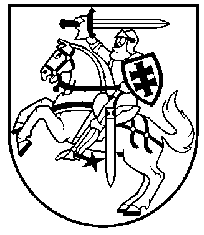 